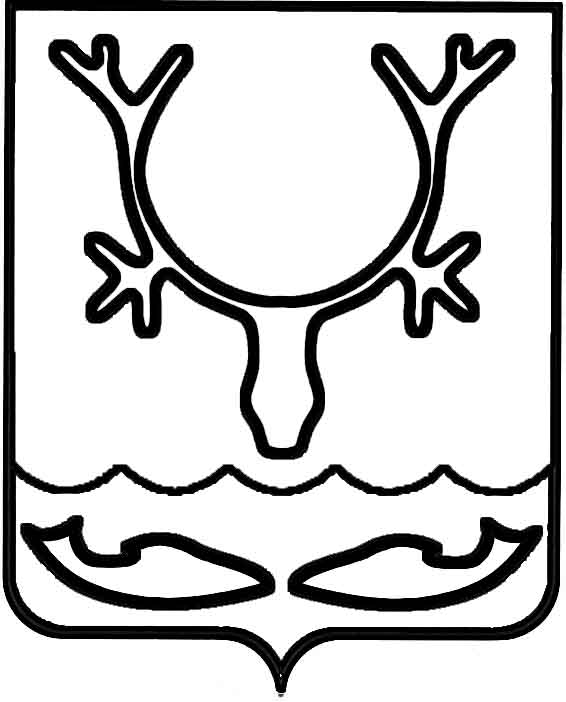 Администрация МО "Городской округ "Город Нарьян-Мар"ПОСТАНОВЛЕНИЕот “____” __________________ № ____________		г. Нарьян-МарОб утверждении организации для управления многоквартирным домом № 2 по пер. Ольховому в г. Нарьян-МареВ соответствии с частью 17 статьи 161 Жилищного кодекса Российской               Федерации; Правилами определения управляющей организации для управления многоквартирным домом, в отношении которого собственниками помещений                                в многоквартирном доме не выбран способ управления таким домом или выбранный способ управления не реализован, не определена управляющая организация, утвержденными постановлением Правительства Российской Федерации от 21.12.2018                 № 1616, постановлениями Администрации МО "Городской округ "Город Нарьян-Мар" от 19.02.2019 № 203 "Об утверждении перечня организаций для управления многоквартирным домом, в отношении которого собственниками помещений                                 в многоквартирном доме не выбран способ управления таким домом или выбранный способ управления не реализован, не определена управляющая организация",                                        от 07.06.2018 № 383 "Об установлении размера платы за содержание жилого помещения в многоквартирном доме по адресу: г. Нарьян-Мар, пер. Ольховый, д. 2"  Администрация МО "Городской округ "Город Нарьян-Мар"П О С Т А Н О В Л Я Е Т:1.	Определить в качестве управляющей организации для управления многоквартирным домом № 2 по пер. Ольховому в г. Нарьян-Маре ООО "Базис" 
с 06.03.2019.2.	Утвердить перечень обязательных работ и услуг по содержанию и ремонту общего имущества собственников помещений в многоквартирном доме                                       № 2 по пер. Ольховому в г. Нарьян-Маре (Приложение).3.	Установить плату за содержание жилого помещения в многоквартирном                         доме № 2 по пер. Ольховому в г. Нарьян-Маре в размере 56,74 руб./кв.м/месяц.4.	Управлению строительства, жилищно-коммунального хозяйства                                          и градостроительной деятельности Администрации МО "Городской округ "Город                   Нарьян-Мар" разместить настоящее постановление в государственной                              информационной системе жилищно-коммунального хозяйства в течение одного                         рабочего дня со дня его подписания. 5.	Управлению строительства, жилищно-коммунального хозяйства                                          и градостроительной деятельности Администрации МО "Городской округ "Город                 Нарьян-Мар" направить копию постановления в Государственную                                  инспекцию строительного и жилищного надзора Ненецкого автономного округа. 6.	Муниципальному казенному учреждению "Управление городского                                                       хозяйства г. Нарьян-Мар" в течение пяти рабочих дней со дня подписания                     настоящего постановления известить собственников помещений в многоквартирном                доме об определении управляющей организации путем размещения                                                     на информационных стендах в многоквартирном доме.7.	Настоящее постановление вступает в силу со дня подписания, подлежит опубликованию в официальном бюллетене городского округа "Город Нарьян-Мар"                                "Наш город" и размещению на сайте Администрации муниципального образования "Городской округ "Город Нарьян-Мар".Приложениек постановлению Администрации МО"Городской округ "Город Нарьян-Мар"от 06.03.2019 № 2480603.2019248Глава МО "Городской округ "Город Нарьян-Мар" О.О.БелакПеречень обязательных работ и услуг по содержанию и ремонту общего имущества собственников помещений в многоквартирном доме № 2 по пер. Ольховому 
в г. Нарьян-МареПеречень обязательных работ и услуг по содержанию и ремонту общего имущества собственников помещений в многоквартирном доме № 2 по пер. Ольховому 
в г. Нарьян-МареПеречень обязательных работ и услуг по содержанию и ремонту общего имущества собственников помещений в многоквартирном доме № 2 по пер. Ольховому 
в г. Нарьян-МареПеречень обязательных работ и услуг по содержанию и ремонту общего имущества собственников помещений в многоквартирном доме № 2 по пер. Ольховому 
в г. Нарьян-МареПеречень обязательных работ и услуг по содержанию и ремонту общего имущества собственников помещений в многоквартирном доме № 2 по пер. Ольховому 
в г. Нарьян-Маре№ п/пНаименование работ и услугПериодичность выполнения работ и оказания услугГодовая плата (рублей)Стоимость на 1 кв.м. общей площади (рублей в месяц) Плата за содержание жилого помещения Плата за содержание жилого помещения900 865,6156,74          в том числе:          в том числе:I. За услуги, работы по управлению многоквартирным домом, за содержание и текущий ремонт общего имущества I. За услуги, работы по управлению многоквартирным домом, за содержание и текущий ремонт общего имущества 848 146,6353,421Работы, необходимые для надлежащего содержания несущих конструкций и ненесущих конструкций многоквартирного дома80 808,845,091.1Техническое обслуживание конструктивных элементов2 раза в год24 290,281,531.1.1Проверка технического состояния видимых частей конструкций фундамента2 раза в год1.1.2Проверка состояния гидроизоляции фундаментов 2 раза в год1.1.3Осмотр стен2 раза в год1.1.4Осмотр перекрытий и покрытий2 раза в год1.1.5Проверка кровли на отсутствие протечек2 раза в год1.1.6Проверка температурно-влажностного режима и воздухообмена на чердаке2 раза в год1.1.7Проверка и при необходимости очистка кровли от скопления снега и наледи2 раза в год1.1.8Проверка состояния и при необходимости обработка деревянных поверхностей антисептическими и антипереновыми составами в домах с деревянными лестницами2 раза в год1.1.9Контроль состояния и восстановление плотности притворов входных дверей2 раза в год1.1.10Проверка состояния перегородок, внутренней отделки, полов помещений, относящихся к общему имуществу в многоквартирном доме2 раза в год1.1.11Проверка целостности оконных и дверных заполнений, плотности притворов, механической прочности и работоспособности фурнитуры элементов оконных и дверных заполнений в помещениях, относящихся к общему имуществу в многоквартирном доме2 раза в год1.1.12При выявлении повреждений и нарушений конструктивных элементов - разработка плана восстановительных работ 2 раза в год1.2Текущий ремонт конструктивных элементовпри необходимости56 518,563,561.2.1При выявлении нарушений, приводящих к протечкам кровли, - незамедлительное их устранение. В остальных случаях - разработка плана восстановительных работ (при необходимости), проведение восстановительных работпри необходимости1.2.2Восстановление или замена отдельных элементов крылец при необходимости1.2.3При наличии угрозы обрушения отделочных слоев или нарушения защитных свойств отделки по отношению к несущим конструкциям и инженерному оборудованию - устранение выявленных нарушенийпри необходимости1.2.4При выявлении нарушений целостности оконных и дверных заполнений в отопительный период - незамедлительный ремонт. В остальных случаях - разработка плана восстановительных работ (при необходимости), проведение восстановительных работпри необходимости2Работы, необходимые для надлежащего содержания оборудования и систем инженерно-технического обеспечения, входящих в состав общего имущества в многоквартирном доме144 461,529,102.1Техническое обслуживание системы ХВСпо мере необходимости10 954,440,692.1.1Проверка исправности, работоспособности, регулировка и техническое обслуживание элементов системы ХВС, относящихся к общедомовому имуществу многоквартирного домапо мере необходимости2.1.2Постоянный контроль параметров воды (давления, расхода) и незамедлительное принятие мер к восстановлению требуемых параметров водоснабженияпо мере необходимости2.1.3Промывка систем водоснабжения для удаления накипно-коррозионных отложенийпо мере необходимости2.2Текущий ремонт системы ХВСпри необходимости18 098,641,142.2.1Восстановление работоспособности (ремонт, замена) оборудования и водоразборных приборов (смесителей, кранов и т.п.), относящихся к общему имуществу в многоквартирном домепри необходимости2.2.2Восстановление герметичности участков трубопроводов и соединительных элементов в случае их разгерметизациипри необходимости2.3Техническое обслуживание системы ГВСпо мере необходимости10 954,440,692.3.1Проверка исправности, работоспособности, регулировка и техническое обслуживание элементов системы ГВС, относящихся к общедомовому имуществу многоквартирного домапо мере необходимости2.3.2Постоянный контроль параметров воды (давления, температуры, расхода) и незамедлительное принятие мер к восстановлению требуемых параметров водоснабженияпо мере необходимости2.3.3Промывка систем ГВС для удаления накипно-коррозионных отложенийпо мере необходимости2.4Текущий ремонт системы ГВСпри необходимости18 098,641,142.4.1Восстановление работоспособности (ремонт, замена) оборудования и водоразборных приборов (смесителей, кранов и т.п.), относящихся к общему имуществу в многоквартирном домепри необходимости2.4.2Восстановление герметичности участков трубопроводов и соединительных элементов в случае их разгерметизациипри необходимости2.5Техническое обслуживание системы отопления по мере необходимости14 288,400,902.5.1Проверка исправности, работоспособности, регулировка и техническое обслуживание элементов системы отопления, относящихся к общедомовому имуществу многоквартирного домапо мере необходимости2.5.2Постоянный контроль параметров теплоносителя (давления, температуры, расхода) и незамедлительное принятие мер к восстановлению требуемых параметров отопленияпо мере необходимости2.5.3Испытания на прочность и плотность (гидравлические испытания) узлов ввода и систем отопления, промывка и регулировка систем отопленияпо мере необходимости2.5.4Удаление воздуха из системы отопленияпо мере необходимости2.5.5Промывка централизованных систем теплоснабжения для удаления накипно-коррозионных отложенийпо мере необходимости2.6Текущий ремонт системы отопленияпри необходимости23 496,481,482.6.1Восстановление работоспособности (ремонт, замена) оборудования и отопительных приборов, относящихся к общему имуществу в многоквартирном домепри необходимости2.6.2Восстановление герметичности участков трубопроводов и соединительных элементов в случае их разгерметизациипри необходимости2.7Техническое обслуживание системы водоотведения5 556,600,352.7.1Контроль состояния элементов внутренней канализациипо мере необходимости5 556,600,352.8Текущий ремонт системы водоотведенияпри необходимости9 049,320,572.8.1Восстановление исправности элементов внутренней канализациипри необходимости9 049,320,572.9Техническое обслуживание системы электроснабжения2 раза в год5 874,120,372.9.1Проверка заземления оболочки электрокабеля, замеры сопротивления изоляции проводов2 раза в год2.9.2Проверка и обеспечение работоспособности устройств защитного отключения2 раза в год2.10Текущий ремонт системы электроснабженияпо мере необходимости8 414,280,532.10.1Замена вышедших из строя датчиков, проводки по мере необходимости2.11Техническое обслуживание системы газоснабжения19 676,161,242.11.1Осмотр газопровода и оборудования системы газоснабжения1 раз в год3Работы и услуги по содержанию иного общего имущества в многоквартирном доме309 484,0319,493.1Уборка мест общего пользования131 134,008,263.1.1Подметание тамбуров, коридоров, лестничных площадок и маршей3 раза в неделю74 491,404,693.1.2Мытье тамбуров, коридоров, лестничных площадок и маршей2 раза в месяц26 227,851,653.1.3Подметание лестничных площадок и маршей выше третьего этажа3 раза в неделю23 581,321,493.1.4Мытье лестничных площадок и маршей выше третьего этажа2 раза в месяц4 565,690,293.1.5Влажная протирка подоконников2 раза в год17,480,003.1.6Влажная протирка перил лестниц1 раз в месяц349,680,023.1.7Влажная протирка дверей1 раз в месяц1 673,280,113.1.8Мытье окон, в. т.ч. рамы, переплеты, стекла (легкодоступные)2 раза в год227,290,013.2Дезинсекция и дератизация8 474,110,533.2.1Дератизация чердаков и подвалов с применением готовой приманки1 раз в 2 года8 474,110,533.3Уборка придомовой территории56 787,503,583.3.1Подметание ступеней и площадок перед входом в подъезд2 раза в неделю372,960,023.3.2Подметание территории в теплый период2 раза в неделю1 245,800,083.3.3Подметание территории в дни без снегопада5 раза в неделю5 351,780,343.3.4Сдвигание свежевыпавшего снега в дни сильных снегопадовпо мере необходимости9 988,520,633.3.5Механизированная очистка придомовой территории от снега, удаление накатов и наледи6 раз в год12 517,920,793.3.6Очистка от снега и наледи участков территории, недоступных для механизированной уборкипо мере необходимости697,440,043.3.7Посыпка территории песком или смесью песка с хлоридамипо мере необходимости2 521,090,163.3.8Уборка контейнерной площадки5 раз в неделю24 091,981,523.4Работы по обеспечению вывоза бытовых отходов98 006,226,173.4.1Сбор и вывоз твердых бытовых отходов (с размещением на свалке)по мере необходимости94 212,785,933.4.2Организация мест накопления бытовых отходов, сбор отходов I - IV классов опасности (отработанных ртутьсодержащих ламп и др.) и их передача в специализированные организациипо мере необходимости3 793,440,243.5Обеспечение устранения аварий в соответствии с установленными предельными сроками на внутридомовых инженерных системах в многоквартирном доме, выполнения заявок населения15 082,200,953.5.1Аварийное обслуживание оборудования и сетей отопленияпостоянно3 016,440,193.5.2Аварийное обслуживание оборудования и сетей ГВСпостоянно3 016,440,193.5.3Аварийное обслуживание оборудования и сетей ХВСпостоянно3 016,440,193.5.4Аварийное обслуживание оборудования и сетей водоотведенияпостоянно3 016,440,193.5.5Аварийное обслуживание оборудования и сетей электроснабженияпостоянно3 016,440,194 Услуги и работы по управлению многоквартирным домомпостоянно313 392,2419,74II.   За коммунальные ресурсы, используемые в целях содержания общего имущества МКДII.   За коммунальные ресурсы, используемые в целях содержания общего имущества МКД52 718,983,321.1Электрическая энергия, потребляемая при содержании общего имущества в многоквартирном доме28 516,051,801.2Холодная вода, потребляемая при содержании общего имущества  в многоквартирном доме2 547,590,161.3Горячая вода, потребляемая при содержании общего имущества  в многоквартирном доме10 521,870,661.4Отведение сточных вод в целях содержания общего имущества  в многоквартирном доме11 133,460,70